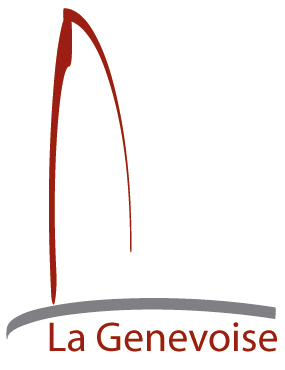 Société/Cantonale/CD Société/Cantonale/CD Société/Cantonale/CD Société/Cantonale/CD Nom/Prénom du contactNom/Prénom du contactNom/Prénom du contactNom/Prénom du contactAdresse PostaleAdresse PostaleAdresse PostaleAdresse PostaleCode Postal + VilleCode Postal + VilleCode Postal + VilleCode Postal + VilleTéléphoneTéléphoneEmailEmailEmailJoueur/se 1Joueur/se 1NomPrénomPrénomPrénomAnnée de Naissance Année de Naissance Année de Naissance Année de Naissance PalmarèsPalmarèsPalmarèsPalmarèsJoueur/se 2 Joueur/se 2 NomPrénomPrénomPrénomAnnée de Naissance Année de Naissance Année de Naissance Année de Naissance PalmarèsPalmarèsPalmarèsPalmarèsJoueur/se 3 Joueur/se 3 NomPrénomPrénomPrénomAnnée de Naissance Année de Naissance Année de Naissance Année de Naissance PalmarèsPalmarèsPalmarèsPalmarèsFinance d’inscription CHF 110,00 ou € 100,00L’inscription se fait au moyen du BVR, par virement ou par chèque. Finance d’inscription CHF 110,00 ou € 100,00L’inscription se fait au moyen du BVR, par virement ou par chèque. Finance d’inscription CHF 110,00 ou € 100,00L’inscription se fait au moyen du BVR, par virement ou par chèque. Finance d’inscription CHF 110,00 ou € 100,00L’inscription se fait au moyen du BVR, par virement ou par chèque. Finance d’inscription CHF 110,00 ou € 100,00L’inscription se fait au moyen du BVR, par virement ou par chèque. Finance d’inscription CHF 110,00 ou € 100,00L’inscription se fait au moyen du BVR, par virement ou par chèque. Finance d’inscription CHF 110,00 ou € 100,00L’inscription se fait au moyen du BVR, par virement ou par chèque. Finance d’inscription CHF 110,00 ou € 100,00L’inscription se fait au moyen du BVR, par virement ou par chèque. Finance d’inscription CHF 110,00 ou € 100,00L’inscription se fait au moyen du BVR, par virement ou par chèque. Finance d’inscription CHF 110,00 ou € 100,00L’inscription se fait au moyen du BVR, par virement ou par chèque. Finance d’inscription CHF 110,00 ou € 100,00L’inscription se fait au moyen du BVR, par virement ou par chèque. Finance d’inscription CHF 110,00 ou € 100,00L’inscription se fait au moyen du BVR, par virement ou par chèque. Finance d’inscription CHF 110,00 ou € 100,00L’inscription se fait au moyen du BVR, par virement ou par chèque. LieuDateDateSignatureSignatureFiche d’inscription à  retourner au plus vite, mais au plus tard le 08.01 2019 à :Pétanque « La Genevoise »Case Postale 1822 - 1211 Genève 26 - Praillepar mail : hivernal-jeunes@geneve-petanque.com info par téléphone : 004176 610 13 83 ou 004176 693 20 07Fiche d’inscription à  retourner au plus vite, mais au plus tard le 08.01 2019 à :Pétanque « La Genevoise »Case Postale 1822 - 1211 Genève 26 - Praillepar mail : hivernal-jeunes@geneve-petanque.com info par téléphone : 004176 610 13 83 ou 004176 693 20 07Fiche d’inscription à  retourner au plus vite, mais au plus tard le 08.01 2019 à :Pétanque « La Genevoise »Case Postale 1822 - 1211 Genève 26 - Praillepar mail : hivernal-jeunes@geneve-petanque.com info par téléphone : 004176 610 13 83 ou 004176 693 20 07Fiche d’inscription à  retourner au plus vite, mais au plus tard le 08.01 2019 à :Pétanque « La Genevoise »Case Postale 1822 - 1211 Genève 26 - Praillepar mail : hivernal-jeunes@geneve-petanque.com info par téléphone : 004176 610 13 83 ou 004176 693 20 07Fiche d’inscription à  retourner au plus vite, mais au plus tard le 08.01 2019 à :Pétanque « La Genevoise »Case Postale 1822 - 1211 Genève 26 - Praillepar mail : hivernal-jeunes@geneve-petanque.com info par téléphone : 004176 610 13 83 ou 004176 693 20 07Fiche d’inscription à  retourner au plus vite, mais au plus tard le 08.01 2019 à :Pétanque « La Genevoise »Case Postale 1822 - 1211 Genève 26 - Praillepar mail : hivernal-jeunes@geneve-petanque.com info par téléphone : 004176 610 13 83 ou 004176 693 20 07Fiche d’inscription à  retourner au plus vite, mais au plus tard le 08.01 2019 à :Pétanque « La Genevoise »Case Postale 1822 - 1211 Genève 26 - Praillepar mail : hivernal-jeunes@geneve-petanque.com info par téléphone : 004176 610 13 83 ou 004176 693 20 07Fiche d’inscription à  retourner au plus vite, mais au plus tard le 08.01 2019 à :Pétanque « La Genevoise »Case Postale 1822 - 1211 Genève 26 - Praillepar mail : hivernal-jeunes@geneve-petanque.com info par téléphone : 004176 610 13 83 ou 004176 693 20 07Fiche d’inscription à  retourner au plus vite, mais au plus tard le 08.01 2019 à :Pétanque « La Genevoise »Case Postale 1822 - 1211 Genève 26 - Praillepar mail : hivernal-jeunes@geneve-petanque.com info par téléphone : 004176 610 13 83 ou 004176 693 20 07Fiche d’inscription à  retourner au plus vite, mais au plus tard le 08.01 2019 à :Pétanque « La Genevoise »Case Postale 1822 - 1211 Genève 26 - Praillepar mail : hivernal-jeunes@geneve-petanque.com info par téléphone : 004176 610 13 83 ou 004176 693 20 07Fiche d’inscription à  retourner au plus vite, mais au plus tard le 08.01 2019 à :Pétanque « La Genevoise »Case Postale 1822 - 1211 Genève 26 - Praillepar mail : hivernal-jeunes@geneve-petanque.com info par téléphone : 004176 610 13 83 ou 004176 693 20 07Fiche d’inscription à  retourner au plus vite, mais au plus tard le 08.01 2019 à :Pétanque « La Genevoise »Case Postale 1822 - 1211 Genève 26 - Praillepar mail : hivernal-jeunes@geneve-petanque.com info par téléphone : 004176 610 13 83 ou 004176 693 20 07Fiche d’inscription à  retourner au plus vite, mais au plus tard le 08.01 2019 à :Pétanque « La Genevoise »Case Postale 1822 - 1211 Genève 26 - Praillepar mail : hivernal-jeunes@geneve-petanque.com info par téléphone : 004176 610 13 83 ou 004176 693 20 07